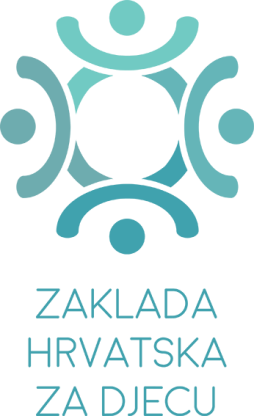 SAŽETAK 66. sjednice Upravnog odbora Zaklade „Hrvatska za djecu“ (3. po redu sjednica u 2024. godini) održane dana 21. ožujka 2024. godine u 10:00 satiDruga sjednica Upravnog odbora Zaklade „Hrvatska za djecu“ (u daljnjem tekstu: Zaklada) u 2024. godini održana je dana 21. ožujka 2024. godine telefonskim putem.Sjednica je započela u 10:00 sati, a završila je u 10:30 sati.Predmetnoj sjednici Upravnog odbora Zaklade „Hrvatska za djecu“ (u daljnjem tekstu: Upravni odbor) prisustvovale su sljedeće osobe: gđa Margareta Mađerić – predsjednica UO Zakladegđa Marija Barilić – zamjenica predsjednice UO Zakladegđa Dunja Skoko-Poljak, dr. med. – članica UO Zakladegđa Ivana Bošnjak – članica UO Zakladegđa Renata Gubić – upraviteljica Zaklade gđa Silva Kantor – tajnik Zakladegđa Božena Vujica – pravnik Zakladegđa Ivana Balatinac – zapisničarka na sjedniciSažetak tijeka rasprave predmetne sjednice Upravnog odbora, odnosno doneseni zaključci i službeni dokumenti usvojeni na sjednici navode se u nastavku:  Članovi Upravnog odbora očitovali su se da nemaju primjedbi na dostavljeni zapisnik s 65. sjednice  Upravnog  odbora te su usvojili predmetni zapisnik. Upravni odbor je donio Odluku o usvajanju izmjena i dopuna Statuta Zaklade „Hrvatska za djecu“ (KLASA: 023-03/24-01/03, URBROJ: ZHZD/01-24-02). Upravni odbor je donio Odluku o usvajanju izmjena i dopuna Financijskog plana Zaklade „Hrvatska za djecu“ za 2024. godinu (KLASA: 023-03/24-01/03, URBROJ: ZHZD/01-24-03).Upravni odbor je donio Odluku o usvajanju izmjena Pravilnika o ustroju Zaklade „Hrvatska „za djecu“ (KLASA: 023-03/24-01/03, URBROJ: ZHZD/01-24-04).Upravni odbor je donio Odluku o usvajanju Pravilnika o jednostavnoj nabavi (KLASA: 023-03/24-01/03, URBROJ: ZHZD/01-24-05).Upravni odbor je donio Odluku o usvajanju Izvješća o radu Zaklade „Hrvatska za djecu“ za 2023. godinu (KLASA: 023-03/24-01/03, URBROJ: ZHZD/01-24-06).Upravni odbor je donio Odluku o usvajanju izmjena i dopuna Odluke o plaći i drugim materijalnim pravima upravitelja i zaposlenika Zaklade “Hrvatska za djecu”(KLASA: 023-03/24-01/03, URBROJ: ZHZD/01-24-07).Upravni odbor je donio Odluku o stavljanju van snage Odluke o isplati privremenog dodatka na plaću zaposlenicima Zaklade „Hrvatska za djecu“ (KLASA: 023-03/24-01/03, URBROJ: ZHZD/01-24-08).Upravni odbor je donio Odluku o izmjeni Javnog poziva za podnošenje prijava pravnih osoba za (su)financiranje programa i projekata u 2024. godini(KLASA: 023-03/24-01/03, URBROJ: ZHZD/01-24-09).Upravni odbor je donio Odluku o dodjeli novčanih potpora fizičkim osobama (obiteljima) (KLASA: 023-03/24-01/03, URBROJ: ZHZD/01-24-10).Upravni odbor je donio Odluku o izmjeni i dopuni Odluke o dodjeli novčanih potpora fizičkim osobama (obiteljima) od 28.02.2024.godine(KLASA: 023-03/24-01/03, URBROJ: ZHZD/01-24-11).Upravni odbor je donio Odluku o isplati nagrade za uskršnje blagdane za 2024. godinu Zaklada „Hrvatska za djecu“ (KLASA: 023-03/24-01/03, URBROJ: ZHZD/01-24-12).Upravni odbor je donio Odluku o odabiru ponuditelja za sklapanje ugovora o pružanje usluge dostave i posluživanja hrane i pića (catering) za potrebe evenata /događanja Zaklade: Grupa 2: Lipik (KLASA: 023-03/24-01/03, URBROJ: ZHZD/01-24-13).Upravni odbor je donio Odluku o pokroviteljstvu Zaklade „Hrvatska za djecu“ nad događanjem „ZEKOEKO“ (KLASA: 023-03/24-01/03, URBROJ: ZHZD/01-24-14).Upravni odbor je donio Odluku o namjeni donacije (KLASA: 023-03/24-01/03, URBROJ: ZHZD/01-24-15).